Nr sprawy: ZP/2/2020                                Załącznik nr 10 do SIWZ (Załącznik Nr 3 do umowy)  PROTOKÓŁ  PRZEKAZANIA / PRZYJĘCIA - wzórNazwa i adres Wykonawcy 	                                                                           Nazwa i adres Zamawiającego ……………………………………                                                     ……………………………………………     …………………………………….                                                    …………………………………………..   …………………………………….                                                    …………………………………………..…………………………………….			                        ………………………………………….Tel.  ……………………………….                                                 Tel.  ………………………………. Fax  ……………………………….                                                  Fax  ……………………………….Data przekazania: ………………………...  Podpis Wykonawcy :		      			                          Podpis Zamawiającego :      …………………………..                          			    ……………………………Nr sprawy: ZP/2/2020                                          Załącznik nr 11 do SIWZ  Załącznik nr 4  do umowy  Procedura przygotowania sprzętu medycznego u Zleceniodawcyprzed przekazaniem do ZleceniobiorcyBezpośrednio po użyciu sprzęt medyczny należy poddać procesowi wyłącznie dezynfekcji wstępnej zgodnie z zaleceniami PZH. Następnie sprzęt medyczny należy spisać na dokumencie PROTOKÓŁ PRZEKAZANIA / PRZYJĘCIA umieszczając przy pierwszym przekazaniu danego sprzętu opis – nazwę i ilość. Przy każdym kolejnym przekazaniu należy umieścić właściwą etykietkę samoprzylepną z kodem kreskowym materiału.Po procesie sterylizacji oznakowany sprzęt medyczny będzie przekazywany Zamawiającemu z etykietą samoprzylepną trójdzielną, na której znajdować się będą informacje dla Zamawiającego takie jak  np.Nazwa sprzętu medycznegoNazwa KlientaData zapakowania Data ważności. Pozostałe informacje zawarte na etykiecie  są istotne ze względu na identyfikowalność sprzętu medycznego u Wykonawcy np. kod kreskowy. W związku z powyższym część etykiety zawierająca kod kreskowy powinna wrócić do Wykonawcy w momencie przekazania sprzętu do ponownej obróbki technologicznej na protokole przekazania.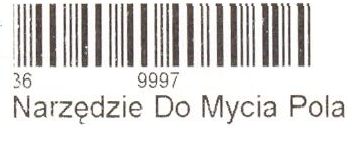 Drugą część etykiety z kodem kreskowym materiału należy umieścić w dokumentacji pacjenta jako dowód użycia sterylnych narzędzi.W przypadku jakichkolwiek reklamacji wykonanej usługi należy posługiwać się wspomnianym kodem 	kreskowym.Wszystkie uwagi dotyczące  sprzętu medycznego oraz wykonywanej usługi powinny być przekazywane w formie pisemnej.Nr sprawy: ZP/2/2020                                Załącznik nr 12 do SIWZ Załącznik nr 5 do umowy PROTOKÓŁ WYDANIA/ PRZYJĘCIA  - wzórNazwa i adres Wykonawcy           Nazwa i adres Zamawiającego                   Data i godzina wydania ……………………………….          …………………………………                  ………………………..………………………………..         …………………………………                  ………………………..Tel.     …….………………….         …………………………………                                 Fax    ……….………………..          ………………………………..          Razem sztukPrawidłowy ilościowe i jakościowe                                  Potwierdzam odbiór ilościowy i prawidłowyprzekazanie wysterylizowanego materiału                       stan opakowań przekazanego materiałuPodpis Wykonawcy:	      	                        	Podpis Zamawiającego :
	…………………………………..	             …………………………………..				Metoda/ temperatura sterylizacji …………………………………….Metoda/ temperatura sterylizacji …………………………………….Metoda/ temperatura sterylizacji …………………………………….L.p.Nazwa sprzętu medycznego/kod kreskowy Ilość sprzętu medycznegoNazwa sprzętu medycznegoNr identyfikacyjny sprzętu medycznegoIlość wydana